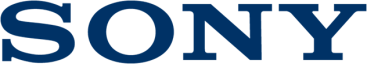 Press ReleaseA Sony lança a RX0 II, a câmara premium ultracompacta, mais pequena e leve do mundo Qualidade de imagem sublime, proporcionada por um sensor de imagem tipo 1.0 de 15,3 MP empilhado, integrado numa estrutura robusta e extremamente compactaEquipada com uma lente fixa grande angular ZEISS® Tessar T* de 24 mm F4Captação de filmes com gravação interna 4K e novas soluções de estabilização de imagemFuncionalidade avançada para captação de fotografias, incluindo obturador antidistorção de até 1/32000 s e captação contínua até 16 fpsGrande variedade de cenas de captação graças a um painel LCD inclinável a 180 graus à prova de água e Clear Image Zoom Perfeita para selfies com reprodução de cores otimizada, novo modo Efeito de pele suave e Eye AF avançadaA tomada para microfone e a pega para captação (VCT-SGR1) oferecem uma solução de captação simplificada e ideal para vlogsSolução multicâmara que permite a expressão criativa de vídeos a partir de vários ângulosA Sony apresentou hoje uma fantástica novidade na sua gama de câmaras compactas extremamente popular, com o lançamento da câmara compacta premium mais pequena e leve do mundo, a RX0 II (modelo DSC-RX0M2). Baseada nas qualidades à prova de água/póii, à prova de impactos, à prova de compressão e ultracompactas da RX0 original, este novo modelo oferece agora gravação interna 4K, um ecrã LCD inclinável para cima até 180 graus e para baixo até 90 graus, que funciona também debaixo de água,ii assim como novas soluções de estabilização de imagem para a gravação de vídeos.No coração da RX0 II está instalado um sensor de imagem Exmor RS™ CMOS do tipo 1.0 de 15,3 megapíxeisi empilhado e um motor de processamento de imagem avançado BIONZ X™, que oferecem uma melhor reprodução de cor, incluindo tons de pele magníficos. Esta combinação poderosa foi otimizada com vista a proporcionar um desempenho ultrarrápido e uma qualidade de imagem sublime para a captação de fotografias e de vídeos numa ampla gama de sensibilidade ISO de 80-12800. A lente fixa grande angular ZEISS® Tessar T* 24 mmiii F4.0 apresenta uma distância de focagem mínima encurtada de 20 cm, tornando-a perfeita para a captação de selfies ou de retratos.  Uma câmara para todas as condiçõesCom a RX0 II não terá de se preocupar com nada - poderá transportá-la para sítios onde mais nenhuma outra câmara chega. Com dimensões de apenas 59 mm x 40,5 mm x 35 mm e um peso de meros 132 g, a RX0 II cabe facilmente no bolso e está preparada para todas as eventualidades. É à prova de águaii até 10 metros de profundidade, à prova de póii, à prova de impactosvii até 2 metros de altura e à prova de compressãoviii até 200 kgf. "A finalidade de desenvolvimento da RX0 original era construir uma câmara que permitisse novas formas de expressão criativa através do respetivo formato e capacidades técnicas," afirmou Yann Salmon Legagneur, Diretor de Marketing de Produto, Imagem Digital na Sony Europe. "Baseámo-nos neste conceito para a nova RX0 II e adicionámos características e funcionalidades que, na nossa opinião, fazem com que seja a câmara ideal para qualquer tipo de viagem, oferecendo um bom desempenho tanto para a captação de fotografias, como de vídeo numa enorme variedade de cenas de captação e de vlogging." Filmes e muito mais A RX0 II permite a gravação interna de filmes 4K de 30piv com leitura total de píxeis e sem binning de píxeis para recolher aproximadamente 1,7 vezes a quantidade de dados necessários para um vídeo 4K. Esta sobreamostragem reduz os efeitos de moiré e as imperfeições, produzindo vídeos 4K suaves, de alta qualidade e com uma profundidade e detalhes excecionais. Além disso, estes vídeos podem ser transferidos para um smartphone, editados e partilhados facilmente em várias redes sociais graças às novas aplicações móveis “Imaging Edge™” da Sony.A RX0 II dispõe de estabilização eletrónica integrada para vídeos estáveis, mesmo quando captados manualmente. Este efeito pode ser otimizado ao exportar os vídeos para um smartphone ou tablet com a aplicação "Movie Edit add-on"’ instalada, na qual as informações adicionais captadas podem ser processadas de forma a produzir um vídeo tão suave como se tivesse sido captado utilizando uma pega vertical. A nova função "Enquadramento inteligente" adicional, acessível através da aplicação "Movie Edit add-on" da Sony, permite focar o objeto selecionado no centro do fotograma e corrigir a distorção de imagem numa edição final. O rácio de aspeto necessário pode ser selecionado em função do local de partilha do vídeo. A RX0 II dispõem ainda de outras funcionalidades para filmes, tais como a gravação em câmara ultra lenta até 1000 fps, uma saída HDMI 4K não comprimida e gravação de filmes proxy simultânea.  Os utilizadores podem utilizar as funções Picture Profile, S-Log2 e Time Code/User Bit para garantir um resultado final que corresponda exatamente à sua visão criativa. Fotografia de precisãoA versatilidade da RX0 II significa que oferece não só uma série de funcionalidades para a captação de fotografias, mas também de vídeo. O seu obturador antidistorção de até 1/32000 s permite-lhe disparar até 16 fpsv para captar mesmo os momentos de emoção mais fugazes no rosto dos objetos. Como upgrade da RX0 original, a reprodução de cores foi otimizada para reproduzir as cores naturais e vívidas da pela humana e o "Efeito de pele suave" opcional pode ser aplicado para disfarçar pequenas manchas e rugas.  A câmara conta também com funções de classificação e de proteção, sendo possível visualizar na câmara um conjunto agrupado de imagens captadas continuamente.A função Eye AF da Sony, extremamente popular entre fotógrafos de retratos em todo o mundo, foi melhorada na RX0 II. A velocidade, precisão e a operação da Eye AF foi otimizada, sendo ainda mais fácil captar retratos deslumbrantes: uma simples meia pressão do botão do obturador permite focar o olho do objeto. O olho focado pode ser selecionado (esquerdo/direito/automático) no menu ou atribuído a um botão personalizado, permitindo que o utilizador se concentre na composição. A câmara oferece ainda uma funcionalidade de disparos intervalados, cujos resultados são editáveis na aplicação de desktop "Viewer" da "Imaging Edge" da Sony para vídeos incríveis em "time-lapse".Opções multicâmaraPodem ser controladas até 5 câmaras RX0 II sem fios com a aplicação "Imaging Edge Mobile" da Sony e entre 6 a 50 câmaras através de um ponto de acesso (lançamento previsto para o verão de 2019.) A RX0 II é também compatível com a Caixa de controlo de câmara CCB-WD1 que permite a ligação e o controlo de até 100 câmaras numa configuração multicâmara com ligação de fios. Estas soluções multicâmara possibilitam todo um novo mundo de oportunidades de captação e expressão livre em vídeo, a partir do ângulo que o utilizador preferir.Preços e disponibilidadeO kit da RX0 II com a pega para captação VCT-SGR1 e suporte estará disponível na Europa a partir de maio de 2019, com um preço aproximado de 800€.Para mais informações sobre a nova câmara RX0 II, visite a respetiva página de produto.Uma série de histórias exclusivas e conteúdos novos e emocionantes gravados com as novas câmaras e outros produtos Alpha da Sony podem ser encontrados em https://www.sony.co.uk/alphauniverse. O sítio europeu de fotografias da Sony encontra-se disponível em 22 línguas e publica notícias sobre os produtos, dá a conhecer concursos e uma lista atualizada dos eventos promovidos pela Sony em cada país.Sobre a Sony CorporationA Sony Corporation é um fabricante líder de produtos de áudio, vídeo, imagem, jogos, comunicação, dispositivos essenciais e tecnologias da informação, para os mercados de consumo e profissional. Graças às suas atividades no mundo da música, da imagem, do entretenimento interativo e online, a Sony está numa posição única para ser a empresa líder mundial no setor da eletrónica e do entretenimento.  A Sony registou um volume de vendas anual consolidado de aproximadamente 77 mil milhões de dólares no ano fiscal terminado a 31 de março de 2018.  Website Global da Sony: http://www.sony.net/